АДМИНИСТРАЦИЯ ГОРОДСКОГО ОКРУГА «ГОРОД КАЛИНИНГРАД»П О С Т А Н О В Л Е Н И ЕОб утверждении Административного регламента администрации городского округа «Город Калининград» предоставления муниципальной услуги по установлению ежемесячной доплаты к пенсии за муниципальную службу в городском округе «Город Калининград» В соответствии с Федеральным законом от 27.07.2010 № 210-ФЗ                        «Об организации предоставления государственных и муниципальных услуг», Положением «О порядке установления и выплаты ежемесячной доплаты к пенсии за муниципальную службу в городском округе «Город Калининград», утвержденным решением окружного Совета депутатов города Калининграда      от 28.11.2012 № 381, руководствуясь порядком разработки, утверждения и проведения экспертизы административных регламентов предоставления муниципальных услуг, утвержденным постановлением администрации городского округа «Город Калининград» от 10.12.2021 № 1014, администрация городского округа «Город Калининград» п о с т а н о в л я е т:Утвердить Административный регламент администрации городского округа «Город Калининград» предоставления муниципальной услуги по установлению ежемесячной доплаты к пенсии за муниципальную службу в городском округе «Город Калининград» (приложение).Признать утратившим силу постановление администрации городского округа «Город Калининград» от 10.08.2016 № 1156 «Об утверждении Регламента исполнения функции администрации городского округа «Город Калининград» по установлению ежемесячной доплаты к пенсии за муниципальную службу в городском округе «Город Калининград».3. Управлению делопроизводства администрации городского округа «Город Калининград» (Липовецкая Ю.И.) обеспечить официальное опубликование постановления в газете «Гражданин», на официальном сайте администрации городского округа «Город Калининград» в сети Интернет, направление копии постановления в Правительство Калининградской области для включения в регистр муниципальных нормативных правовых актов Калининградской области.Глава администрации 						                        Е.И. ДятловаЛипина Ирина Валерьевна8(4012) 92-37-44ПриложениеУТВЕРЖДЕНпостановлением администрациигородского округа «Город Калининград»от «03» ноября 2022 г. № 1026Административный регламент  администрации городского округа «Город Калининград» предоставления муниципальной услуги по установлению ежемесячной доплаты к пенсии за муниципальную службу в городском округе «Город Калининград»Общие положенияПредмет регулирования административного регламента Административный регламент администрации городского округа «Город Калининград» (далее – Администрация) предоставления муниципальной услуги по установлению ежемесячной доплаты к пенсии за муниципальную службу в городском округе «Город Калининград» (далее – административный регламент) определяет сроки и последовательность процедур и действий должностных лиц Администрации, руководителя и работников муниципального казенного учреждения «Центр документационного обеспечения деятельности администрации городского округа «Город Калининград» (далее –                         МКУ «ЦДОД»), а также руководителя и работников многофункционального центра предоставления государственных и муниципальных услуг (далее – МФЦ), через которые осуществляется предоставление муниципальной услуги.Круг заявителей1.2. Заявителями на получение муниципальной услуги являются физические лица, которые замещали выборные муниципальные должности или муниципальные должности муниципальной службы города Калининграда на 20.08.1996 и позднее, и лица, замещавшие на постоянной основе должности в органах государственной власти и управления города Калининграда (далее – заявители).Право на ежемесячную доплату к пенсии за муниципальную службу в городском округе «Город Калининград» (далее – ежемесячная доплата к пенсии за муниципальную службу) имеют вышеуказанные лица при соблюдении условий, предусмотренных статьей 3 Положения «О порядке установления и выплаты ежемесячной доплаты к пенсии за муниципальную службу в городском округе «Город Калининград», утвержденного решением окружного Совета депутатов города Калининграда от 28.11.2012 № 381.1.3. Интересы заявителей, указанных в пункте 1.2 административного регламента, могут представлять уполномоченные лица (далее – представитель).1.4. Муниципальная услуга предоставляется заявителю в соответствии с вариантом предоставления муниципальной услуги, соответствующим признакам заявителя (далее – профилирование), а также результата, за предоставлением которого обратился заявитель.Стандарт предоставления муниципальной услугиНаименование муниципальной услуги2.1. Муниципальная услуга «Установление ежемесячной доплаты к пенсии за муниципальную службу в городском округе «Город Калининград».Наименование органа, предоставляющего муниципальную услугу2.2. Муниципальная услуга предоставляется Администрацией, организуется отделом социальной поддержки управления социальной поддержки населения комитета по социальной политике Администрации.2.3. В случае если заявление о предоставлении муниципальной услуги подано в МФЦ, решение об отказе в приеме заявления и документов и (или) информации, необходимых для предоставления муниципальной услуги, принимается уполномоченным должностным лицом МФЦ.Результат предоставления муниципальной услуги2.4. Результатом предоставления муниципальной услуги является: 1) распоряжение Администрации об установлении ежемесячной доплаты к пенсии за муниципальную службу (далее – распоряжение Администрации);2) дубликат распоряжения Администрации;3) распоряжение Администрации с исправлениями опечаток и (или) ошибок, допущенных при оформлении распоряжения Администрации;4) уведомление об отказе в предоставлении муниципальной услуги по форме согласно приложению № 7 к административному регламенту.2.5. Решение о предоставлении муниципальной услуги, на основании которого заявителю предоставляется результат муниципальной услуги, оформляется в форме документов, указанных в пункте 2.4 административного регламента, имеющих следующие реквизиты:1) регистрационный номер;2) дата регистрации;3) подпись должностного лица, уполномоченного на подписание решения о предоставлении муниципальной услуги.2.6. Факт получения заявителем результата предоставления муниципальной услуги фиксируется в системе электронного документооборота (далее – СЭД). 2.7. Результат предоставления муниципальной услуги получается заявителем одним из следующих способов:1) на бумажном носителе в виде распечатанного экземпляра электронного документа в МФЦ (данный способ получения результата заявитель сможет использовать при наличии у МФЦ технической возможности и соответствующих полномочий на осуществление указанных действий, закрепленных в соглашении о взаимодействии);2) на бумажном носителе в МФЦ;3) в форме электронного документа в личном кабинете на Едином портале государственных и муниципальных услуг (функций) (далее – Единый портал) либо Региональном портале государственных и муниципальных услуг Калининградской области (далее – Региональный портал) (данный способ получения результата заявитель сможет использовать после реализации Правительством Калининградской области и Администрацией мероприятий, обеспечивающих возможность предоставления муниципальной услуги в электронной форме).Срок предоставления муниципальной услуги2.8. Максимальный срок предоставления муниципальной услуги составляет:1) в случае варианта предоставления муниципальной услуги «Установление ежемесячной доплаты к пенсии за муниципальную службу в городском округе «Город Калининград» – 20 рабочих дней;2) в случае вариантов предоставления муниципальной услуги «Выдача дубликата распоряжения Администрации», «Выдача распоряжения Администрации с исправлениями опечаток и (или) ошибок, допущенных при оформлении распоряжения Администрации» – 5 рабочих дней.Срок предоставления муниципальной услуги исчисляется со дня регистрации заявления, документов, необходимых для предоставления муниципальной услуги в МФЦ либо на Едином или Региональном портале.Правовые основания для предоставления муниципальной услуги2.9. Перечень нормативных правовых актов, регулирующих предоставление муниципальной услуги, и информация о порядке досудебного (внесудебного) обжалования решений и действий (бездействия) Администрации, МФЦ, а также их должностных лиц, муниципальных служащих, работников размещены на Едином портале gosuslugi.ru и на официальном сайте Администрации klgd.ru.Исчерпывающий перечень документов, необходимых для предоставления муниципальной услуги2.10. Заявление и документы заявитель представляет:при личном обращении к специалисту МФЦ (по желанию заявителя заявление может быть заполнено сотрудником МФЦ); в электронной форме посредством заполнения электронной формы заявления на Едином либо Региональном портале (данный способ подачи заявления заявитель сможет использовать после реализации Правительством Калининградской области и Администрацией мероприятий, обеспечивающих возможность предоставления муниципальной услуги в электронной форме).В заявлении об установлении ежемесячной доплаты к пенсии за муниципальную службу в городском округе «Город Калининград» указываются:фамилия, имя, отчество (последнее – при наличии) заявителя (представителя заявителя);дата рождения, СНИЛС, ИНН заявителя; телефон, адрес электронной почты для связи с заявителем (представителем заявителя);реквизиты документа, удостоверяющего личность заявителя (представителя заявителя);адрес регистрации по месту жительства заявителя;реквизиты документа, подтверждающего полномочия представителя заявителя (в случае обращения за предоставлением услуги представителя заявителя);сведения о месте работы заявителя, наименовании муниципальной должности, в соответствии с которой устанавливается доплата;сведения о виде и дате назначения пенсии в соответствии с Федеральным законом от 28.12.2013 № 400-ФЗ «О страховых пенсиях»;сведения о трудоустройстве заявителя на дату подачи заявления; способ получения результата предоставления муниципальной услуги. Примерная форма заявления о предоставлении муниципальной услуги для варианта ее предоставления «Установление ежемесячной доплаты к пенсии за муниципальную службу в городском округе «Город Калининград» приведена в приложении № 1 к административному регламенту.Примерная форма заявления о предоставлении муниципальной услуги для варианта ее предоставления «Выдача дубликата распоряжения Администрации» приведена в приложении № 2 к административному регламенту.Примерная форма заявления о предоставлении муниципальной услуги для варианта ее предоставления «Выдача распоряжения Администрации с исправлениями опечаток и (или) ошибок, допущенных при оформлении распоряжения Администрации» приведена в приложении № 3 к административному регламенту.2.11. Для получения муниципальной услуги вместе с заявлением                         об установлении ежемесячной доплаты к пенсии за муниципальную службу заявитель представляет:1) документ, удостоверяющий личность заявителя, представителя заявителя (в случае обращения за предоставлением услуги представителя заявителя). В случае направления заявления посредством Единого либо Регионального портала сведения из документа, удостоверяющего личность заявителя, представителя, формируются при подтверждении учетной записи в Единой системе идентификации и аутентификации из состава соответствующих данных указанной учетной записи и могут быть проверены путем направления запроса с использованием системы межведомственного электронного взаимодействия;2) документ, подтверждающий полномочия представителя заявителя действовать от имени заявителя (в случае обращения за предоставлением услуги представителя заявителя) (нотариально удостоверенная доверенность либо доверенность, удостоверенная иным предусмотренным законодательством Российской Федерации способом); 3) трудовую книжку (документы о трудовой деятельности, трудовом стаже (включая период до 01.01.2020)); 4) копию лицевого счета, открытого в банке.2.12. Заявитель вправе предоставить по собственной инициативе:1) копию распоряжения об увольнении с должности муниципальной службы; 2) копию	справки о должностном разряде муниципального служащего на дату увольнения; 3) документ, содержащий сведения о виде и дате назначения пенсии в соответствии с Федеральным законом от 28.12.2013 № 400-ФЗ «О страховых пенсиях»;4) копию документа, подтверждающего регистрацию в системе индивидуального (персонифицированного) учета или страхового номера индивидуального лицевого счета (СНИЛС); 5) копию	свидетельства о постановке на учет в налоговом органе (ИНН);6) документы о трудовой деятельности, трудовом стаже (за период                     с 01.01.2020). 2.13. В случае направления заявления посредством Единого либо Регионального портала формирование заявления осуществляется посредством заполнения интерактивной формы на Едином либо Региональном портале без необходимости дополнительной подачи заявления в какой-либо иной форме. Представление копии документа, удостоверяющего личность заявителя, в виде электронного образа такого документа не требуется. Электронные образы документов, представляемые с заявлением, направляются в виде файлов в одном из форматов: DOC, DOCX, ODT, XLS, XLSX, ODS, XML, PDF, JPG, JPEG. Электронные образы документов, представляемые с заявлением, заверяются усиленной квалифицированной электронной подписью лица, которое в соответствии с федеральными законами и изданными в соответствии с ними нормативными правовыми актами наделено полномочиями на создание и подписание таких документов. Заверение усиленной квалифицированной электронной подписью документа, указанного в подпункте 4 пункта 2.11, не требуется.  Качество представляемых электронных документов (электронных образов документов) должно позволять в полном объеме прочитать текст документа и распознать реквизиты документа.Подписание электронных документов осуществляется в соответствии с требованиями Федерального закона от 06.04.2011 № 63-ФЗ «Об электронной подписи» и Федерального закона от 27.07.2010 № 210-ФЗ «Об организации предоставления государственных и муниципальных услуг» (далее – Федеральный закон от 27.07.2010 № 210-ФЗ).Исчерпывающий перечень оснований для отказа в приеме документов, необходимых для предоставления муниципальной услуги2.14. Основаниями для отказа в приеме документов, необходимых для предоставления муниципальной услуги, являются: 1) заявление о предоставлении услуги подано в орган местного самоуправления, в полномочия которого не входит предоставление услуги;2) некорректное заполнение обязательных полей в форме заявления (сведений, предусмотренных в пункте 2.10 административного регламента), в том числе в интерактивной форме заявления на Едином либо Региональном портале (неполное, недостоверное, неправильное); 3) представление неполного комплекта документов, указанных в          пунктах 2.10, 2.11 административного регламента;4) представленные документы утратили силу на момент обращения за услугой (документ, удостоверяющий личность; документ, удостоверяющий полномочия представителя заявителя, в случае обращения за предоставлением услуги указанным лицом); 5) представленные документы содержат подчистки и исправления текста, не заверенные в порядке, установленном законодательством Российской Федерации;6) подача заявления о предоставлении муниципальной услуги и документов, необходимых для предоставления услуги, в электронной форме с нарушением установленных требований; 7) представленные документы содержат повреждения, наличие которых не позволяет в полном объеме использовать информацию и сведения, содержащиеся в документах для предоставления услуги; 8) заявление подано лицом, не имеющим полномочий представлять интересы заявителя;9) несоблюдение установленных статьей 11 Федерального закона                           от 06.04.2011 № 63-ФЗ «Об электронной подписи» условий признания действительности усиленной квалифицированной электронной подписи.Исчерпывающий перечень оснований для приостановленияпредоставления муниципальной услуги или отказа в предоставлениимуниципальной услуги2.15. Основания для приостановления предоставления муниципальной услуги не предусмотрены.2.16. Основаниями для отказа в предоставлении муниципальной услуги являются:1) с заявлением обратилось лицо, не имеющее права на установление ежемесячной доплаты к пенсии за муниципальную службу;2) документы (сведения), представленные заявителем, противоречат документам (сведениям), полученным в рамках межведомственного взаимодействия;3) обращение за дубликатом распоряжения Администрации заявителя, не соответствующего заявителю, которому выдавалось распоряжение Администрации; 4) отсутствие в Администрации распоряжения Администрации, дубликат которого испрашивается;  5) обращение несоответствующего заявителя за исправлениями опечаток и (или) ошибок, допущенных в распоряжении Администрации;6) отсутствие факта допущения опечаток и (или) ошибок в распоряжении Администрации.Размер платы, взимаемой с заявителя при предоставлении муниципальной услуги, и способы ее взимания2.17. Государственная пошлина либо иная плата за предоставление муниципальной услуги не взимается.Информация о том, что муниципальная услуга предоставляется без взимания государственной пошлины либо иной платы размещена на Едином портале.Максимальный срок ожидания в очереди при подаче заявителем заявления о предоставлении муниципальной услуги и при получении результата предоставления муниципальной услуги2.18. Максимальный срок ожидания в очереди при подаче заявителем заявления о предоставлении муниципальной услуги и при получении результата предоставления муниципальной услуги составляет не более 15 минут.Срок регистрации заявления о предоставлении муниципальной услуги2.19. Заявление о предоставлении муниципальной услуги регистрируется:1) поданное при личном обращении – в день его подачи;2) поданное в электронной форме посредством Единого либо Регионального портала до 16:00 рабочего дня – в день его подачи; поданное посредством Единого либо Регионального портала после 16:00 рабочего дня либо в нерабочий или праздничный день – в следующий за ним рабочий день. 2.20. В случае наличия оснований для отказа в приеме документов, необходимых для предоставления муниципальной услуги, указанных                                  в пункте 2.14 административного регламента, не позднее следующего за днем поступления заявления и документов, необходимых для предоставления муниципальной услуги, рабочего дня заявителю либо его представителю выдается (направляется) решение об отказе в приеме документов, необходимых для предоставления муниципальной услуги, по форме, приведенной в приложении № 6 к административному регламенту. 2.21. При отсутствии оснований для принятия решения об отказе в приеме заявления, документов и (или) информации заявителю в день подачи документов выдается расписка в приеме документов (только при личном обращении) по форме, приведенной в приложении № 5 к административному регламенту.Требования к помещениям, в которых предоставляется муниципальная услуга2.22. Местоположение административных зданий, в которых осуществляется прием заявлений и документов, необходимых для предоставления муниципальной услуги, а также выдача результатов предоставления муниципальной услуги, должно обеспечивать удобство для граждан с точки зрения пешеходной доступности от остановок общественного транспорта.В случае если имеется возможность организации стоянки (парковки) возле здания (строения), в котором размещено помещение приема и выдачи документов, организовывается стоянка (парковка) для личного автомобильного транспорта заявителей. За пользование стоянкой (парковкой) с заявителей плата не взимается.Для парковки специальных автотранспортных средств инвалидов на стоянке (парковке) выделяется не менее 10% мест (но не менее одного места) для бесплатной парковки транспортных средств, управляемых инвалидами                    I, II групп, а также инвалидами III группы, в порядке, установленном Правительством Российской Федерации, и транспортных средств, перевозящих таких инвалидов и (или) детей-инвалидов.В целях обеспечения беспрепятственного доступа заявителей, в том числе передвигающихся на инвалидных колясках, вход в здание и помещения, в которых предоставляется муниципальная услуга, оборудуется пандусами, поручнями, тактильными (контрастными) предупреждающими элементами, иными специальными приспособлениями, позволяющими обеспечить беспрепятственный доступ и передвижение инвалидов, в соответствии с законодательством Российской Федерации о социальной защите инвалидов.Помещения, в которых предоставляется муниципальная услуга, должны соответствовать санитарно-эпидемиологическим правилам и нормативам.Помещения, в которых предоставляется муниципальная услуга, оснащаются:противопожарной системой и средствами пожаротушения;системой оповещения о возникновении чрезвычайной ситуации;средствами оказания первой медицинской помощи;туалетными комнатами для посетителей.Зал ожидания заявителей оборудуется стульями, скамьями, количество которых определяется исходя из фактической нагрузки и возможностей для их размещения в помещении, а также информационными стендами.Тексты материалов, размещенных на информационном стенде, печатаются удобным для чтения шрифтом, без исправлений, с выделением наиболее важных мест полужирным шрифтом.На информационном стенде размещается актуальная и исчерпывающая информация, необходимая для получения муниципальной услуги, в том числе:местонахождение и графики работы структурных подразделений Администрации, предоставляющих муниципальную услугу, а также МФЦ;справочные телефоны структурных подразделений Администрации, предоставляющих муниципальную услугу, в том числе номер телефона-автоинформатора (при наличии);адреса официального сайта, а также электронной почты, форма обратной связи Администрации, предоставляющей муниципальную услугу, в сети Интернет;срок предоставления муниципальной услуги;исчерпывающий перечень документов и (или) информации, необходимых для предоставления муниципальной услуги;образец заполнения заявления; порядок обжалования решений и действий (бездействия) Администрации, ее должностных лиц либо муниципальных служащих, МФЦ, их должностных лиц, работников;информация о предусмотренной законодательством Российской Федерации ответственности должностных лиц Администрации, МФЦ, работников МФЦ за нарушение порядка предоставления муниципальной услуги;информация о порядке возмещения вреда, причиненного заявителю в результате ненадлежащего исполнения либо неисполнения МФЦ или его работниками обязанностей, предусмотренных законодательством Российской Федерации.Места для заполнения заявлений оборудуются стульями, столами (стойками), бланками заявлений, письменными принадлежностями.Места приема заявителей оборудуются информационными табличками (вывесками) с указанием:номера кабинета либо номера окна приема заявителей;фамилии, имени и отчества (последнее – при наличии), должности ответственного лица за прием документов;графика приема заявителей.Рабочее место каждого ответственного лица за прием документов должно быть оборудовано персональным компьютером с возможностью доступа к необходимым информационным базам данных, печатающим устройством (принтером) и копирующим устройством.Лицо, ответственное за прием документов, должно иметь настольную табличку и (или) обеспечено личной нагрудной идентификационной карточкой (бейджем) с указанием фамилии, имени, отчества (последнее – при наличии) и должности. При предоставлении муниципальной услуги инвалидам обеспечиваются:возможность беспрепятственного доступа к объекту (зданию, помещению), в котором предоставляется муниципальная услуга;возможность самостоятельного передвижения по территории, на которой расположены здания и помещения, в которых предоставляется муниципальная услуга, а также входа в такие объекты и выхода из них, посадки в транспортное средство и высадки из него, в том числе с использованием кресла-коляски;сопровождение инвалидов, имеющих стойкие расстройства функции зрения и самостоятельного передвижения;надлежащее размещение оборудования и носителей информации, необходимых для обеспечения беспрепятственного доступа инвалидов к зданиям и помещениям, в которых предоставляется муниципальная услуга, и к муниципальной услуге с учетом ограничений их жизнедеятельности;дублирование необходимой для инвалидов звуковой и зрительной информации, а также надписей, знаков и иной текстовой и графической информации знаками, выполненными рельефно-точечным шрифтом Брайля;допуск сурдопереводчика и тифлосурдопереводчика;допуск собаки-проводника при наличии документа, подтверждающего ее специальное обучение, на объекты (здания, помещения), в которых предоставляется муниципальная услуга;оказание инвалидам помощи в преодолении барьеров, мешающих получению ими муниципальных услуг наравне с другими лицами.Показатели доступности и качества муниципальной услуги2.23. Основными показателями доступности предоставления муниципальной услуги являются:наличие полной и понятной информации о порядке, сроках и ходе предоставления муниципальной услуги в информационно-телекоммуникационных сетях общего пользования (в том числе в сети «Интернет»); возможность получения заявителем уведомлений о предоставлении муниципальной услуги с помощью Единого либо Регионального портала;возможность получения информации о ходе предоставления муниципальной услуги, в том числе с использованием информационно-коммуникационных технологий;доступность электронных форм документов, необходимых для предоставления муниципальной услуги, возможность подачи заявления на получение муниципальной услуги и документов в электронной форме;удобство информирования заявителя о ходе предоставления муниципальной услуги, а также получения результата предоставления услуги. 2.24. Основными показателями качества предоставления муниципальной услуги являются:своевременность предоставления муниципальной услуги в соответствии со стандартом и вариантами ее предоставления, установленными административным регламентом;минимально возможное количество взаимодействий гражданина с должностными лицами, участвующими в предоставлении муниципальной услуги;отсутствие обоснованных жалоб на действия (бездействие) сотрудников и их некорректное (невнимательное) отношение к заявителям;отсутствие нарушений установленных сроков в процессе предоставления муниципальной услуги;отсутствие заявлений об оспаривании решений, действий (бездействия) Администрации, ее должностных лиц, принимаемых (совершенных) при предоставлении муниципальной услуги, по итогам рассмотрения которых вынесены решения об удовлетворении (частичном удовлетворении) требований заявителей.Иные требования к предоставлению муниципальной услуги, в том числе учитывающие особенности предоставления муниципальных услуг в МФЦ и особенности предоставления муниципальных услуг в электронной форме2.25. Услуги, которые являются необходимыми и обязательными для предоставления муниципальной услуги:1) выдача документа, подтверждающего передачу полномочий одного лица другому для представительства перед третьими лицами (доверенности);  2) выдача документа, подтверждающего наличие у гражданина банковского счета, открытого в кредитной организации, с указанием реквизитов этого счета и кредитной организации (сберегательной книжки или справки (иного документа) о наличии счета в кредитной организации).2.26. Для предоставления муниципальной услуги используются следующие информационные системы:1)	федеральная государственная информационная система «Единый портал государственных и муниципальных услуг (функций)»;2)	федеральная государственная информационная система «Единая система межведомственного электронного взаимодействия»;3)	государственная информационная система Калининградской области «Региональный портал государственных и муниципальных услуг Калининградской области»; 4)	федеральная информационная система «Платформа государственных сервисов»;5)	 государственная информационная система Калининградской области «АИС МФЦ»;6)	система электронного документооборота «Дело-предприятие».Информационные системы, указанные в подпунктах 1, 3, 4 пункта 2.26 административного регламента, будут использоваться после перевода муниципальной услуги в электронную форму предоставления. 2.27. Прием заявлений и документов, необходимых для предоставления муниципальной услуги, от заявителей (далее – прием заявителей) осуществляется в МФЦ в соответствии с соглашением о взаимодействии, заключенным Администрацией с государственным казенным учреждением Калининградской области «Многофункциональный центр предоставления государственных и муниципальных услуг» (далее – соглашение о взаимодействии). Консультирование заявителей о порядке предоставления муниципальной услуги, ходе рассмотрения заявления, а также по иным вопросам, связанным с предоставлением муниципальной услуги, в МФЦ осуществляется бесплатно.Специалисты МФЦ выполняют действия, предусмотренные административным регламентом, в последовательности и сроки, установленные административным регламентом и соглашением о взаимодействии, с учетом требований к порядку выполнения процедур.2.28. Заявителям обеспечивается возможность представления заявления и прилагаемых документов в форме электронных документов посредством Единого либо Регионального портала. В этом случае заявитель или его представитель авторизуется на Едином либо Региональном портале посредством подтвержденной учетной записи в федеральной государственной информационной системе «Единая система идентификации и аутентификации в инфраструктуре, обеспечивающей информационно-технологическое взаимодействие информационных систем, используемых для предоставления государственных и муниципальных услуг в электронной форме» (далее – ЕСИА), заполняет заявление о предоставлении муниципальной услуги с использованием интерактивной формы в электронном виде.Заполненное заявление о предоставлении муниципальной услуги отправляется заявителем вместе с прикрепленными электронными образами документов, необходимых для предоставления муниципальной услуги, в Администрацию. При авторизации в ЕСИА заявление о предоставлении муниципальной услуги считается подписанным простой электронной подписью заявителя, представителя, уполномоченного на подписание заявления. Результаты предоставления муниципальной услуги направляются заявителю, представителю в личный кабинет на Едином либо Региональном портале в форме электронного документа, подписанного усиленной квалифицированной электронной подписью уполномоченного должностного лица Администрации, в случае направления заявления посредством Единого либо Регионального портала.В случае направления заявления посредством Единого либо Регионального портала результат предоставления муниципальной услуги также может быть выдан заявителю на бумажном носителе в МФЦ (при наличии у МФЦ технической возможности и соответствующих полномочий на осуществление указанных действий, закрепленных в соглашении о взаимодействии).2.29. Электронные документы представляются в следующих форматах:1) xml - для формализованных документов;2) doc, docx, odt - для документов с текстовым содержанием, не включающим формулы;3) xls, xlsx, ods - для документов, содержащих расчеты;4) pdf, jpg, jpeg - для документов с текстовым содержанием, в том числе включающих формулы и (или) графические изображения (за исключением документов, указанных в подпункте 3 настоящего пункта), а также документов с графическим содержанием.Допускается формирование электронного документа путем сканирования непосредственно с оригинала документа (использование копий не допускается), которое осуществляется с сохранением ориентации оригинала документа в разрешении 300 - 500 dpi (масштаб 1:1) с использованием следующих режимов: «черно-белый» (при отсутствии в документе графических изображений и (или) цветного текста); «оттенки серого» (при наличии в документе графических изображений, отличных от цветного графического изображения); «цветной» или «режим полной цветопередачи» (при наличии в документе цветных графических изображений либо цветного текста);сохранением всех аутентичных признаков подлинности, а именно: графической подписи лица, печати, углового штампа бланка;количество файлов должно соответствовать количеству документов, каждый из которых содержит текстовую и (или) графическую информацию.Электронные документы должны обеспечивать:возможность идентифицировать документ и количество листов в документе;для документов, содержащих структурированные по частям, главам, разделам (подразделам) данные и закладки, обеспечивающие переходы по оглавлению и (или) к содержащимся в тексте рисункам и таблицам.Документы, подлежащие представлению в форматах xls, xlsx или ods, формируются в виде отдельного электронного документа.2.30. При формировании заявления посредством заполнения электронной формы заявления на Едином либо Региональном портале обеспечиваются:возможность копирования и сохранения заявления и иных документов, необходимых для предоставления услуги;возможность заполнения несколькими заявителями одной электронной формы заявления при обращении за услугами, предполагающими направление совместного заявления несколькими заявителями; возможность печати на бумажном носителе копии электронной формы заявления;сохранение ранее введенных в электронную форму заявления значений в любой момент по желанию пользователя, в том числе при возникновении ошибок ввода и возврате для повторного ввода значений в электронную форму заявления; заполнение полей электронной формы заявления до начала ввода сведений заявителем с использованием сведений, размещенных в ЕСИА, и сведений, опубликованных на Едином либо Региональном портале, в части, касающейся сведений, отсутствующих в ЕСИА; возможность вернуться на любой из этапов заполнения электронной формы заявления без потери ранее введенной информации;возможность доступа на Едином либо Региональном портале к ранее поданным заявителем заявлениям в течение одного года, а также к частично сформированным заявлениям – в течение 3 месяцев.2.31. При предоставлении муниципальной услуги в электронной форме заявителю обеспечиваются:получение информации о порядке и сроках предоставления муниципальной услуги;запись на прием в МФЦ для подачи заявления о предоставлении муниципальной услуги;формирование заявления;прием и регистрация Администрацией заявления и иных документов, необходимых для предоставления муниципальной услуги;получение результата предоставления муниципальной услуги; получение сведений о ходе рассмотрения заявления;осуществление оценки качества предоставления муниципальной услуги;досудебное (внесудебное) обжалование решений и действий (бездействия) Администрации, должностного лица Администрации либо муниципального служащего Администрации.2.32. Администрация обеспечивает в срок не позднее 1 рабочего дня с момента подачи заявления на Едином либо Региональном портале,                                        а в случае его поступления после 16:00 рабочего дня либо в нерабочий или праздничный день – в следующий за ним первый рабочий день:1) прием документов, необходимых для предоставления муниципальной услуги, и направление заявителю электронного сообщения о поступлении заявления;2) регистрацию заявления и направление заявителю уведомления о регистрации заявления либо уведомления об отказе в приеме документов, необходимых для предоставления муниципальной услуги. При этом решение об отказе в приеме документов, подписанное уполномоченным должностным лицом Администрации, направляется в срок, указанный в пункте 2.20 административного регламента.2.33. Электронное заявление становится доступным для сотрудника Администрации, ответственного за прием и регистрацию заявления (далее – сотрудник, ответственный за прием заявления), в государственной информационной системе, используемой Администрацией для предоставления муниципальной услуги (далее – ГИС).Сотрудник, ответственный за прием заявления:проверяет наличие электронных заявлений, поступивших с Единого либо Регионального портала, не реже 2 раз в день;рассматривает поступившие заявления и приложенные образы документов (документы);производит действия в соответствии с пунктом 2.32 административного регламента.2.34. Заявителю в качестве результата предоставления муниципальной услуги обеспечивается возможность получения документа: 1) в форме электронного документа, подписанного усиленной квалифицированной электронной подписью уполномоченного должностного лица Администрации, направленного заявителю в личный кабинет на Едином либо Региональном портале;2) в виде бумажного документа, подтверждающего содержание электронного документа, который заявитель получает при личном обращении в МФЦ (при наличии у МФЦ технической возможности и соответствующих полномочий на осуществление указанных действий, закрепленных в соглашении о взаимодействии).2.35. Получение информации о ходе рассмотрения заявления и о результате предоставления муниципальной услуги производится в личном кабинете на Едином либо Региональном портале при условии авторизации. Заявитель имеет возможность просматривать статус электронного заявления, а также информацию о дальнейших действиях в личном кабинете по собственной инициативе в любое время.2.36. При предоставлении муниципальной услуги в электронной форме заявителю направляется:1)	уведомление о приеме и регистрации заявления и иных документов, необходимых для предоставления муниципальной услуги, содержащее сведения о факте приема заявления и документов, необходимых для предоставления муниципальной услуги, и начале процедуры предоставления муниципальной услуги либо мотивированный отказ в приеме документов, необходимых для предоставления муниципальной услуги;2)	уведомление о результатах рассмотрения документов, необходимых для предоставления муниципальной услуги, содержащее сведения о принятии положительного решения о предоставлении муниципальной услуги и возможности получить результат предоставления муниципальной услуги либо мотивированный отказ в предоставлении муниципальной услуги.2.37. В отношении муниципальных услуг, предоставляемых Администрацией в МФЦ, оценка качества их предоставления осуществляется в соответствии с пунктами 8 и 10 Правил оценки гражданами эффективности деятельности руководителей территориальных органов федеральных органов исполнительной власти (их структурных подразделений) и территориальных органов государственных внебюджетных фондов (их региональных отделений) с учетом качества предоставления государственных услуг, руководителей многофункциональных центров предоставления государственных и муниципальных услуг с учетом качества организации предоставления государственных и муниципальных услуг, а также применения результатов указанной оценки как основания для принятия решений о досрочном прекращении исполнения соответствующими руководителями своих должностных обязанностей, утвержденных постановлением Правительства Российской Федерации от 12.12.2012 № 1284. 2.38. Заявителю обеспечивается возможность направления жалобы на решения, действия или бездействие Администрации, должностного лица Администрации либо муниципального служащего Администрации в соответствии со статьей 11.2 Федерального закона от 27.07.2010 № 210-ФЗ и в порядке, установленном постановлением Правительства Российской Федерации от  20.11.2012 № 1198 «О федеральной государственной информационной системе, обеспечивающей процесс досудебного (внесудебного) обжалования решений и действий (бездействия), совершенных при предоставлении государственных и муниципальных услуг».Состав, последовательность и сроки выполнения 
административных процедурВарианты предоставления муниципальной услуги3.1. Заявитель вправе получить муниципальную услугу в соответствии со следующими вариантами ее предоставления:1) установление ежемесячной доплаты к пенсии за муниципальную службу в городском округе «Город Калининград»; 2) выдача дубликата распоряжения Администрации;3) выдача распоряжения Администрации с исправлениями опечаток и (или) ошибок, допущенных при оформлении распоряжения Администрации.  3.2. В любой момент до истечения срока предоставления муниципальной услуги заявитель вправе направить заявление об оставлении заявления о предоставлении муниципальной услуги без рассмотрения в свободной форме посредством Единого портала, Регионального портала либо обратившись лично   в Администрацию через МКУ «ЦДОД».3.3. В случае направления заявления об оставлении заявления о предоставлении муниципальной услуги без рассмотрения принимается решение об оставлении заявления о предоставлении муниципальной услуги без рассмотрения (в том числе в виде электронного документа) по форме, приведенной в приложении № 4 к административному регламенту, которое направляется заявителю в зависимости от выбранного способа получения указанного решения в личный кабинет на Едином либо на Региональном портале или по адресу электронной почты либо выдается в МКУ «ЦДОД» на третий рабочий день с момента поступления заявления. Оставление заявления о предоставлении муниципальной услуги без рассмотрения не препятствует повторному обращению заявителя в Администрацию за предоставлением муниципальной услуги.Административная процедура «Профилирование заявителя»3.4. В административной процедуре профилирования заявителя определяется вариант предоставления муниципальной услуги на основе:типа (признаков) заявителя;сведений, полученных в ходе предварительного опроса заявителя, либо сведений, полученных в ходе предварительного прохождения заявителем экспертной системы на Едином либо Региональном портале; данных, поступивших в профиль заявителя из внешних информационных систем, препятствующих подаче запроса на предоставление муниципальной услуги;результата, за предоставлением которого обратился заявитель.В приложении № 8 к административному регламенту приведен перечень общих признаков, по которым объединяются категории заявителей, а также комбинации признаков заявителей, каждая из которых соответствует одному варианту предоставления муниципальной услуги.3.5. Вариант предоставления муниципальной услуги определяется и предъявляется заявителю:1) путем предварительного устного анкетирования заявителя и анализа предоставленных документов в ходе личного приема в МФЦ, по результатам которых заявителю предлагается подходящий вариант предоставления муниципальной услуги;2) при заполнении интерактивного запроса на Едином либо Региональном портале в автоматическом режиме в ходе прохождения заявителем экспертной системы.Вариант предоставления муниципальной услуги «Установление ежемесячной доплаты к пенсии за муниципальную службу в городском округе «Город Калининград»3.6. Результатом предоставления муниципальной услуги является выдача (направление) решения об установлении ежемесячной доплаты к пенсии за муниципальную службу либо решения об отказе в предоставлении муниципальной услуги, которое заявитель получает способом, указанным в пункте 2.7 административного регламента.Факт получения заявителем результата предоставления муниципальной услуги фиксируется в СЭД.Решение об установлении ежемесячной доплаты к пенсии за муниципальную службу принимается в форме распоряжения Администрации. Согласование и подписание проекта распоряжения Администрации, регистрация   распоряжения Администрации осуществляется в порядке, установленном Регламентом Администрации. Решение об установлении ежемесячной доплаты к пенсии за муниципальную службу либо решение об отказе в предоставлении муниципальной услуги, оформляемое в виде уведомления об отказе в предоставлении муниципальной услуги по форме, приведенной в                приложении № 7 к административному регламенту, имеют следующие реквизиты: регистрационный номер, дата регистрации, подпись должностного лица, уполномоченного на подписание результата предоставления муниципальной услуги.3.7. Перечень административных процедур:1) прием заявления и документов и (или) информации, необходимых для предоставления муниципальной услуги;2) межведомственное информационное взаимодействие;3) принятие решения о предоставлении (об отказе в предоставлении) муниципальной услуги;4) предоставление результата муниципальной услуги.3.8. Максимальный срок предоставления муниципальной услуги составляет 20 рабочих дней со дня регистрации заявления, документов и информации, необходимых для предоставления муниципальной услуги в МФЦ либо на Едином или Региональном портале. Административная процедура «Прием заявления и документов и (или) информации, необходимых для предоставления муниципальной услуги»3.9. Для получения муниципальной услуги заявитель представляет:1) заявление, включающее сведения, указанные в пункте 2.10 административного регламента (по желанию заявителя заявление может быть заполнено сотрудником МФЦ). Примерная форма заявления об установлении ежемесячной доплаты к пенсии за муниципальную службу в городском округе «Город Калининград» приведена в приложении № 1 к административному регламенту;2) документ, удостоверяющий личность заявителя, представителя заявителя (в случае обращения за предоставлением услуги представителя заявителя). В случае направления заявления посредством Единого либо Регионального портала сведения из документа, удостоверяющего личность заявителя, представителя, формируются при подтверждении учетной записи в Единой системе идентификации и аутентификации из состава соответствующих данных указанной учетной записи и могут быть проверены путем направления запроса с использованием системы межведомственного электронного взаимодействия;3) документ, подтверждающий полномочия представителя заявителя действовать от имени заявителя (в случае обращения за предоставлением услуги представителя заявителя) (нотариально удостоверенная доверенность либо доверенность, удостоверенная иным предусмотренным законодательством Российской Федерации способом);3) трудовую книжку (документы о трудовой деятельности, трудовом стаже (включая период до 01.01.2020)); 5) копию лицевого счета, открытого в банке.3.10. Заявитель вправе предоставить по собственной инициативе:1) копию распоряжения об увольнении с должности муниципальной службы; 2) копию	справки о должностном разряде муниципального служащего на дату увольнения; 3) документ, содержащий сведения о виде и дате назначения пенсии в соответствии с Федеральным законом от 28.12.2013 № 400-ФЗ «О страховых пенсиях»;4) копию документа, подтверждающего регистрацию в системе индивидуального (персонифицированного) учета или страхового номера индивидуального лицевого счета (СНИЛС); 5) копию	свидетельства о постановке на учет в налоговом органе (ИНН);6) документы о трудовой деятельности, трудовом стаже (за период                   с 01.01.2020). 3.11. Установление личности заявителя (представителя) может осуществляться в ходе личного приема:посредством предъявления паспорта гражданина Российской Федерации либо иного документа, удостоверяющего личность, в соответствии с законодательством Российской Федерации или посредством идентификации и аутентификации с использованием информационных технологий, предусмотренных частью 18 статьи 14.1 Федерального закона от 27.07.2006 № 149-ФЗ «Об информации, информационных технологиях и о защите информации» (использование указанного способа установления личности возможно после внедрения в МФЦ соответствующих информационных систем, обеспечивающих возможность реализации требований подпункта 2.1 пункта 4 статьи 16 Федерального закона от 27.07.2010 № 210-ФЗ).  В случае направления заявления посредством Единого либо Регионального портала сведения из документа, удостоверяющего личность заявителя, представителя, проверяются при подтверждении учетной записи в ЕСИА.3.12. Заявление может быть подано представителем заявителя, входящего в круг лиц, указанный в пункте 1.2 административного регламента.  3.13. Основаниями для принятия решения об отказе в приеме заявления и документов и (или) информации являются:1) заявление о предоставлении услуги подано в орган местного самоуправления, в полномочия которого не входит предоставление услуги;2) некорректное заполнение обязательных полей в форме заявления, в том числе в интерактивной форме заявления на Едином либо Региональном портале (неполное, недостоверное, неправильное); 3) представление неполного комплекта документов, указанных в            пунктах 2.10, 2.11 административного регламента;4) представленные документы утратили силу на момент обращения за услугой (документ, удостоверяющий личность; документ, удостоверяющий полномочия представителя заявителя, в случае обращения за предоставлением услуги указанным лицом); 5) представленные документы содержат подчистки и исправления текста, не заверенные в порядке, установленном законодательством Российской Федерации;6) подача заявления о предоставлении муниципальной услуги и документов, необходимых для предоставления услуги, в электронной форме с нарушением установленных требований; 7) представленные документы содержат повреждения, наличие которых не позволяет в полном объеме использовать информацию и сведения, содержащиеся в документах для предоставления услуги; 8) заявление подано лицом, не имеющим полномочий представлять интересы заявителя;9) несоблюдение установленных статьей 11 Федерального закона от 06.04.2011 № 63-ФЗ «Об электронной подписи» условий признания действительности усиленной квалифицированной электронной подписи.3.14. В приеме заявления о предоставлении муниципальной услуги участвуют:Администрация – в части приема заявления и документов, поступивших через Единый либо Региональный портал;МКУ «ЦДОД» – в части регистрации заявления и документов, поступивших через Единый либо Региональный портал, и маршрутизации заявления и документов независимо от способа подачи;  МФЦ – в части приема и регистрации заявления и документов, поданных в МФЦ путем личного обращения. 3.15. Заявление о предоставлении муниципальной услуги регистрируется:поданное при личном обращении – в день его подачи;поданное в электронной форме посредством Единого либо Регионального портала до 16:00 рабочего дня – в день его подачи; поданное посредством Единого либо Регионального портала после 16:00 рабочего дня либо в нерабочий или праздничный день – в следующий за ним рабочий день. 3.16. Способом фиксации результата административной процедуры является регистрация заявления о предоставлении муниципальной услуги и прилагаемых к нему документов либо решения об отказе в приеме документов с присвоением входящего номера и даты регистрации. Административная процедура «Межведомственное информационное взаимодействие»3.17. Получение сведений из органов, предоставляющих государственные услуги, при наличии технической возможности осуществляется посредством Федеральной государственной информационной системы «Единая система межведомственного электронного взаимодействия» (далее – СМЭВ).Межведомственные запросы формируются в соответствии с требованиями статьи 7.2 Федерального закона от 27.07.2010 № 210-ФЗ.3.18. Поставщиками сведений, необходимых для предоставления муниципальной услуги, являются: 1) Федеральная налоговая служба (далее – ФНС России);2) Пенсионный фонд Российской Федерации (далее – ПФ РФ);3) Федеральная нотариальная палата (далее – ФНП).В ФНС России запрашивается идентификационный номер  налогоплательщика (ИНН).В ПФ РФ запрашиваются сведения о виде и дате назначения пенсии. В ФНП запрашиваются сведения о нотариальной доверенности.Основаниями для направления межведомственных запросов являются положения административного регламента.Межведомственный запрос направляется не позднее трех рабочих дней                    с момента регистрации заявления на предоставление муниципальной услуги. Ответ на межведомственный запрос направляется в соответствии со сроками, установленными статьей 7.2 Федерального закона от 27.07.2010               № 210-ФЗ, если иные сроки подготовки и направления ответа на межведомственный запрос не установлены федеральными законами, правовыми актами Правительства Российской Федерации и принятыми в соответствии с федеральными законами нормативными правовыми актами Калининградской области. 3.19. Сведения из ФНС России об идентификационном номере налогоплательщика (ИНН).3.19.1. Атрибутивный состав запроса:1)	фамилия;2)	имя;3)	отчество (при наличии);4)	дата рождения;5)	код вида документа, удостоверяющего личность;6)	серия и номер документа, удостоверяющего личность;7) дата выдачи документа, удостоверяющего личность;8) наименование органа, выдавшего документ, удостоверяющий личность.3.19.2. Атрибутивный состав ответа:идентификатор запроса, на который предоставляется ответ;ИНН физического лица.3.20. Сведения из ПФ РФ о виде и дате назначения пенсии.3.20.1. Атрибутивный состав запроса:1)	дата начала периода;2)	количество месяцев;3)	фамилия;4)	имя;5)	отчество (при наличии);6)	СНИЛС;7)	дата рождения;8)	пол.3.20.2. Атрибутивный состав ответа:Сведения о лице, в отношении которого сформирован ответ:1)	полное наименование территориального органа ПФ РФ;2)	почтовый адрес, телефон;3)	дата ответа;4)	фамилия, имя, отчество;5)	СНИЛС;6)	дата рождения;7)	краткое наименование территориального органа ПФ РФ, где состоит на учете;8)	период;9)	наименование выплаты;10)	основание установления выплаты;11)	выплата установлена на период.3.21. Сведения о нотариальной доверенности.3.21.1. Атрибутивный состав запроса:1)	регистрационный номер;2)	дата регистрации.3.21.2. Атрибутивный состав ответа: 1)	регистрационный номер доверенности; 2)	дата регистрации доверенности;3)	доверенность.3.22. Получение сведений, необходимых для предоставления муниципальной услуги, из структурных подразделений Администрации, иных органов городского округа «Город Калининград» осуществляется путем направления запросов, в том числе в электронной форме, не позднее трех рабочих дней с момента регистрации заявления. По последнему месту работы, с которого заявитель претендует на установление ежемесячной доплаты к пенсии за муниципальную службу  запрашиваются копия распоряжения (приказа) об увольнении с муниципальной должности муниципальной службы, должности муниципальной службы, сведения о должностном разряде муниципального служащего на дату увольнения,  о стаже муниципальной службы, учитываемом для установления доплаты, в том числе с указанием стажа по состоянию на 1 января 2017 года.Ответ на запрос направляется в адрес инициатора не позднее 5 рабочих дней с момента поступления запроса. 3.23. Способом фиксации результата административной процедуры является регистрация ответов на межведомственные запросы в СМЭВ, ответов структурных подразделений – в СЭД. Административная процедура«Принятие решения о предоставлении (об отказе в предоставлении) муниципальной услуги»3.24. Критериями принятия решения о предоставлении муниципальной услуги являются:1) получение в полном объеме сведений и документов, необходимых для принятия решения;2) отсутствие оснований для отказа в предоставлении муниципальной услуги, указанных в пункте 2.16 административного регламента. 3.25. Исчерпывающий перечень оснований для отказа в предоставлении муниципальной услуги и критерии принятия решения:  1) в случае если документы (сведения), представленные заявителем, противоречат документам (сведениям), полученным в рамках межведомственного взаимодействия, критерием принятия решения является несоответствие по результатам анализа документов (сведений), представленных заявителем, документам (сведениям), полученным Администрацией в рамках межведомственного взаимодействия;2) в случае если заявление и документы поданы лицом, не имеющим права на установление ежемесячной доплаты к пенсии за муниципальную службу, критерием принятия решения является неподтверждение права гражданина на установление ежемесячной доплаты к пенсии за муниципальную службу по результатам анализа представленных заявителем документов и сведений, а также документов и сведений, находящихся в распоряжении Администрации либо полученных Администрацией в рамках межведомственного взаимодействия.3.26. Решение о предоставлении (об отказе в предоставлении) муниципальной услуги принимается на 10-й рабочий день с момента получения всех сведений, необходимых для принятия решения (на 18-й рабочий день с момента регистрации заявления).3.27. Решение о предоставлении муниципальной услуги в форме распоряжения Администрации регистрируется в порядке, установленном   Регламентом Администрации, и передается в МКУ «ЦДОД» не позднее 10 часов утра дня, предшествующего дате выдачи заявителю результата. Решение об отказе в предоставлении услуги передается на регистрацию в МКУ «ЦДОД» не позднее 10 часов утра дня, предшествующего дате выдачи заявителю результата.3.28. Способом фиксации результата административной процедуры является регистрация в СЭД документа, являющегося результатом предоставления муниципальной услуги.Административная процедура «Предоставление результата муниципальной услуги»3.29. Распоряжение Администрации либо уведомление об отказе в предоставлении муниципальной услуги выдается (направляется) заявителю способом, указанным в пункте 2.7 административного регламента, на                        3-й рабочий день с момента принятия решения о предоставлении муниципальной услуги (на 20-й рабочий день с момента регистрации заявления).3.30. МКУ «ЦДОД» в зависимости от выбранного заявителем способа получения результата документ, являющийся результатом предоставления муниципальной услуги:1) передает в МФЦ для выдачи в порядке, установленном соглашением о взаимодействии, на 19-й рабочий день с момента регистрации заявления либо2) направляет заявителю на 20-й рабочий день с момента регистрации заявления.3.31. В случае избрания заявителем способа получения результата предоставления муниципальной услуги лично в МФЦ и неявки заявителя МФЦ не позднее 10 часов утра 11-го рабочего дня с даты, на которую результат    должен быть готов к выдаче заявителю, передает документы, являющиеся результатом предоставления муниципальной услуги, в МКУ «ЦДОД» в порядке, установленном соглашением о взаимодействии.3.32. При поступлении из МФЦ в МКУ «ЦДОД» документа, являющегося результатом предоставления муниципальной услуги, не полученного заявителем, специалист МКУ «ЦДОД» на 11-й рабочий день с даты, на которую результат должен быть готов к выдаче, направляет документы, являющиеся результатом предоставления муниципальной услуги, почтовым отправлением с уведомлением о вручении по адресу, указанному в заявлении.3.33. Способом фиксации результата административной процедуры является информация в СЭД о направлении результата представления муниципальной услуги заявителю либо его передаче для выдачи в МФЦ. Вариант предоставления муниципальной услуги«Получение дубликата распоряжения Администрации»3.34. Результатом предоставления муниципальной услуги является выдача (направление) дубликата распоряжения Администрации либо уведомления об отказе в предоставлении муниципальной услуги, который получается заявителем способом, указанным в пункте 2.7 административного регламента.Факт получения заявителем результата предоставления муниципальной услуги фиксируется в СЭД.Решения, принимаемые в форме документов, указанных в пункте 3.34 административного регламента, имеют следующие реквизиты: регистрационный номер, дату регистрации, подпись должностного лица, уполномоченного на подписание результата предоставления муниципальной услуги.3.35. Перечень административных процедур:1) прием заявления и документов и (или) информации, необходимых для предоставления муниципальной услуги;2) принятие решения о предоставлении (об отказе в предоставлении) муниципальной услуги;3) предоставление результата муниципальной услуги.3.36. Максимальный срок предоставления муниципальной услуги составляет 5 рабочих дней со дня регистрации заявления, документов и информации, необходимых для предоставления муниципальной услуги,                          в МФЦ либо на Едином или Региональном портале. Административная процедура«Прием заявления и документов и (или) информации, необходимых для предоставления муниципальной услуги»3.37. Для получения муниципальной услуги заявитель представляет:1) заявление, включающее сведения, указанные в абзацах 5, 7-10, 14  пункта 2.10 административного регламента, дополнительно заявитель указывает номер и дату распоряжения Администрации, дубликат которого испрашивается (по желанию заявителя заявление может быть заполнено сотрудником МФЦ); 2) документ, удостоверяющий личность заявителя (представителя заявителя (предоставляется в случае личного обращения);3) документ, подтверждающий полномочия представителя заявителя                      (в случае обращения представителя заявителя).Примерная форма заявления о предоставлении муниципальной услуги приведена в приложении № 2 к административному регламенту.3.38. Описание процедуры «Прием заявления и документов и (или) информации, необходимых для предоставления муниципальной услуги» аналогично описанию процедуры, указанной в пунктах 3.11 - 3.16 административного регламента.Административная процедура«Принятие решения о предоставлении (об отказе в предоставлении) муниципальной услуги»3.39. Критерием принятия решения о предоставлении муниципальной услуги является отсутствие оснований для отказа в предоставлении муниципальной услуги. 3.40. Исчерпывающий перечень оснований для отказа в предоставлении муниципальной услуги и критерии принятия решения:  в случае обращения за дубликатом распоряжения Администрации заявителя, не соответствующего заявителю, которому выдавалось распоряжение Администрации, критерием принятия решения является неподтверждение по результатам проверки сведений и документов, имеющихся в распоряжении Администрации, факта выдачи распоряжения Администрации лицу, обратившемуся за дубликатом распоряжения Администрации; 2)	 в случае отсутствия в Администрации распоряжения Администрации, дубликат которого испрашивается, критерием принятия решения является подтверждение факта, свидетельствующего о том, что распоряжение Администрации не принималось и не выдавалось.3.41. Решение о предоставлении (об отказе в предоставлении) муниципальной услуги принимается на 3-й рабочий день с момента регистрации заявления.3.42. Документ, являющийся результатом предоставления муниципальной услуги, передается на регистрацию в МКУ «ЦДОД» не позднее 10 часов утра дня, предшествующего дате выдачи заявителю результата.3.43. Способом фиксации результата административной процедуры является регистрация в СЭД документа, являющегося результатом предоставления муниципальной услуги.Административная процедура«Предоставление результата муниципальной услуги»3.44. Дубликат распоряжения Администрации либо решение об отказе в предоставлении муниципальной услуги выдается (направляется) заявителю способом, указанным в пункте 2.7 административного регламента, на                         5-й рабочий день с момента регистрации заявления о предоставлении муниципальной услуги. 3.45. МКУ «ЦДОД» в зависимости от выбранного заявителем способа получения результата:1) передает документ, являющийся результатом предоставления муниципальной услуги, в МФЦ для выдачи в порядке, установленном соглашением о взаимодействии, на 4-й рабочий день с момента регистрации заявления либо2) направляет заявителю на 5-й рабочий день с момента регистрации заявления.3.46. В случае избрания заявителем способа получения результата предоставления муниципальной услуги лично в МФЦ и неявки заявителя МФЦ не позднее 10 часов утра 11-го рабочего дня с даты, на которую результат должен быть готов к выдаче, передает документы, являющиеся результатом предоставления муниципальной услуги, в МКУ «ЦДОД» в порядке, установленном соглашением о взаимодействии.3.47. При поступлении из МФЦ в МКУ «ЦДОД» документа, являющегося результатом предоставления муниципальной услуги, не полученного заявителем, специалист МКУ «ЦДОД» на 11-й рабочий день с даты, на которую результат должен быть готов к выдаче, направляет документы, являющиеся результатом предоставления муниципальной услуги, почтовым отправлением с уведомлением о вручении по адресу, указанному в заявлении.3.48. Способом фиксации результата административной процедуры является информация в СЭД о направлении результата представления муниципальной услуги заявителю либо о его передаче для выдачи в МФЦ. Вариант предоставления муниципальной услуги«Получение распоряжения Администрациис исправлениями опечаток и (или) ошибок, допущенных                             при оформлении распоряжения Администрации»3.49. Результатом предоставления муниципальной услуги является выдача (направление) распоряжения Администрации с исправлениями опечаток и (или) ошибок, допущенных при оформлении распоряжения Администрации, либо решения в форме уведомления об отказе в предоставлении муниципальной услуги, который получается заявителем способом, указанным в пункте 2.7 административного регламента.Факт получения заявителем результата предоставления муниципальной услуги фиксируется в СЭД.Решения, принимаемые в форме документов, указанных в пункте 3.49 административного регламента, имеют следующие реквизиты: регистрационный номер, дата регистрации, подпись должностного лица, уполномоченного на подписание результата предоставления муниципальной услуги.3.50. Перечень административных процедур:1) прием заявления и документов и (или) информации, необходимых для предоставления муниципальной услуги;2) принятие решения о предоставлении (об отказе в предоставлении) муниципальной услуги;3) предоставление результата муниципальной услуги.3.51. Максимальный срок предоставления муниципальной услуги составляет 5 рабочих дней со дня регистрации заявления, документов и информации, необходимых для предоставления муниципальной услуги в МФЦ либо на Едином или Региональном портале. Административная процедура«Прием заявления и документов и (или) информации, необходимых для предоставления муниципальной услуги»3.52. Для получения муниципальной услуги заявитель представляет:1) заявление, включающее сведения, указанные в абзацах 5, 7-10, 14  пункта 2.10 административного регламента, дополнительно заявитель указывает номер и дату распоряжения Администрации, содержащего опечатки и (или) ошибки, с указанием, какие именно допущены опечатки и (или) ошибки (по желанию заявителя заявление может быть заполнено сотрудником МФЦ); 2) документ, удостоверяющий личность заявителя (представителя заявителя);3) документ, подтверждающий полномочия представителя заявителя                   (в случае обращения представителя заявителя).Примерная форма заявления о предоставлении муниципальной услуги приведена в приложении № 3 к административному регламенту.3.53. Описание процедуры «Прием заявления и документов и (или) информации, необходимых для предоставления муниципальной услуги» аналогично описанию процедуры, указанной в пунктах 3.11 - 3.16 административного регламента.Административная процедура«Принятие решения о предоставлении (об отказе в предоставлении) муниципальной услуги»3.54. Критерием принятия решения о предоставлении муниципальной услуги является отсутствие оснований для отказа в предоставлении муниципальной услуги. 3.55. Исчерпывающий перечень оснований для отказа в предоставлении муниципальной услуги и критерии принятия решения:  1)	 в случае обращения за исправлениями опечаток и (или) ошибок, допущенных в распоряжении Администрации, заявителя, не соответствующего заявителю, которому выдавалось распоряжение Администрации, критерием принятия решения является неподтверждение по результатам проверки сведений и документов, имеющихся в распоряжении Администрации, факта выдачи распоряжения Администрации лицу, обратившемуся за исправлениями опечаток и (или) ошибок, допущенных при оформлении распоряжения Администрации; 2)	в случае отсутствия факта допущения опечаток и (или) ошибок в распоряжении Администрации критерием принятия решения являются результаты документарной проверки сведений и документов, имеющихся в распоряжении Администрации, свидетельствующие о том, что при оформлении распоряжения Администрации не были допущены опечатки и (или) ошибки.3.56. Решение о предоставлении (об отказе в предоставлении) муниципальной услуги принимается на 3-й рабочий день с момента регистрации заявления.3.57. Решение о предоставлении муниципальной услуги в форме распоряжения Администрации с исправлениями опечаток и (или) ошибок, допущенных при оформлении распоряжения Администрации, регистрируется в порядке, установленном Регламентом Администрации, и передается в МКУ «ЦДОД» не позднее 10 часов утра дня, предшествующего дате выдачи заявителю результата.Документ об отказе в предоставлении муниципальной услуги передается на регистрацию в МКУ «ЦДОД» не позднее 10 часов утра дня, предшествующего дате выдачи заявителю результата.3.58. Способом фиксации результата административной процедуры является регистрация в СЭД документа, являющегося результатом предоставления муниципальной услуги.Административная процедура«Предоставление результата муниципальной услуги»3.59. Распоряжение Администрации с исправлениями опечаток и (или) ошибок, допущенных при оформлении распоряжения Администрации, либо решение об отказе в предоставлении муниципальной услуги выдается (направляется) в порядке, установленном пунктами 3.44 - 3.48 административного регламента. IV.	Формы контроля за исполнением административного регламентаПорядок осуществления текущего контроля за соблюдением и исполнением ответственными должностными лицами положений административного регламента и иных нормативных правовых актов, устанавливающих требования к предоставлению муниципальной услуги, а также принятием ими решений4.1. Текущий контроль за соблюдением и исполнением ответственными должностными лицами положений административного регламента и иных нормативных правовых актов, устанавливающих требования к предоставлению муниципальной услуги, а также принятием ими решений осуществляется на постоянной основе должностными лицами Администрации, уполномоченными на осуществление контроля за предоставлением муниципальной услуги.Для текущего контроля используются сведения служебной корреспонденции, устная и письменная информация специалистов и должностных лиц Администрации.Текущий контроль осуществляется путем проведения проверок:1) решений об отказе в приеме документов, необходимых для предоставления муниципальной услуги, поступивших через Единый либо Региональный портал; 2) решений о предоставлении (об отказе в предоставлении) муниципальной услуги;3) выявления и устранения нарушений прав граждан;4) рассмотрения, принятия решений и подготовки ответов на обращения граждан, содержащие жалобы на решения, действия (бездействие) должностных лиц.Текущий контроль соблюдения срока предоставления муниципальной услуги осуществляется ежедневно МКУ «ЦДОД». Порядок и периодичность осуществления плановых и внеплановых проверок полноты и качества предоставления муниципальной услуги, в том числе порядок и формы контроля за полнотой и качеством предоставления муниципальной услуги4.2. Контроль за полнотой и качеством предоставления муниципальной услуги включает в себя проведение плановых и внеплановых проверок.4.3. Плановые проверки осуществляются на основании годовых планов работы Администрации. При плановой проверке полноты и качества предоставления муниципальной услуги контролю подлежат:1) соблюдение сроков предоставления муниципальной услуги;2) соблюдение положений административного регламента;3) правильность и обоснованность принятого решения об отказе                               в предоставлении муниципальной услуги.4.4. Основаниями для проведения внеплановых проверок являются:1) получение от государственных органов, органов местного самоуправления информации о предполагаемых или выявленных нарушениях нормативных правовых актов Российской Федерации, нормативных правовых актов Калининградской области, нормативных правовых актов городского округа «Город Калининград»; 2) обращения граждан и юридических лиц на нарушения законодательства, в том числе на качество предоставления муниципальной услуги.Ответственность должностных лиц Администрации за решенияи действия (бездействие), принимаемые (осуществляемые) ими в ходе предоставления муниципальной услуги4.5. По результатам контроля в случае выявления нарушений положений административного регламента, нормативных правовых актов Калининградской области, нормативных правовых актов городского округа «Город Калининград» осуществляется привлечение виновных лиц к ответственности в соответствии с законодательством Российской Федерации.4.6. Персональная ответственность должностных лиц, участвующих в предоставлении муниципальной услуги, закрепляется в их должностных инструкциях в соответствии с требованиями законодательства.Требования к порядку и формам контроля за предоставлением муниципальной услуги, в том числе со стороны граждан, их объединений и организаций4.7. Граждане, их объединения и организации имеют право осуществлять контроль за предоставлением муниципальной услуги путем получения информации о ходе предоставления муниципальной услуги, в том числе о сроках завершения административных процедур (действий).Граждане, их объединения и организации также имеют право:1) направлять замечания и предложения по улучшению доступности и качества предоставления муниципальной услуги;2) вносить предложения о мерах по устранению нарушений административного регламента.4.8. Должностные лица Администрации принимают меры к прекращению допущенных нарушений, устраняют причины и условия, способствующие совершению нарушений.Информация о результатах рассмотрения замечаний и предложений граждан, их объединений и организаций доводится до сведения лиц, направивших эти замечания и предложения.V. Досудебный (внесудебный) порядок обжалования решений и действий (бездействия) Администрации, МФЦ, а также их должностных лиц, муниципальных служащих, работниковСпособы информирования заявителей о порядке досудебного (внесудебного) обжалования5.1. Заявители информируются о порядке подачи и рассмотрения жалобы посредством размещения информации на стендах в местах предоставления муниципальных услуг, МФЦ, на официальном сайте Администрации, на Едином или Региональном портале, а также информация предоставляется в устной форме по телефону и (или) на личном приеме либо в письменной форме почтовым отправлением по адресу, указанному заявителем (представителем).Формы и способы подачи заявителями жалобы5.2. Жалоба подается в письменной форме на бумажном носителе, в электронной форме:1) на решения и действия (бездействие) Администрации, главы Администрации, ее должностных лиц и муниципальных служащих –                                    в Администрацию;2) на решения и действия (бездействие) работников МФЦ – руководителю МФЦ;3) на решение и действия (бездействие) МФЦ – учредителю МФЦ или должностному лицу, уполномоченному нормативным правовым актом Калининградской области.В Администрации, МФЦ, у учредителя МФЦ определяются уполномоченные на рассмотрение жалоб должностные лица.5.3. Жалоба на решения и действия (бездействие) Администрации, ее должностных лиц и муниципальных служащих может быть направлена по почте, через МФЦ, с использованием сети Интернет в адрес Администрации cityhall@klgd.ru, официального сайта Администрации klgd.ru, федеральной государственной информационной системы «Единый портал государственных и муниципальных услуг (функций)» либо региональной государственной информационной системы «Портал государственных услуг (функций) Калининградской области», портала федеральной государственной информационной системы, обеспечивающей процесс досудебного (внесудебного) обжалования решений и действий (бездействия), совершенных при предоставлении государственных и муниципальных услуг органами, предоставляющими государственные и муниципальные услуги, их должностными лицами, государственными и муниципальными служащими, а также может быть принята при личном приеме заявителя.Жалоба на решения и действия (бездействие) МФЦ, его работников может быть направлена по почте, с использованием сети Интернет, официального сайта МФЦ, федеральной государственной информационной системы «Единый портал государственных и муниципальных услуг (функций)» либо региональной государственной информационной системы «Портал государственных услуг (функций) Калининградской области», а также может быть принята при личном приеме заявителя.Приложение № 1к административному регламентуКомитет по социальной политике администрации городского округа «Город Калининград» Примерная форма заявленияЗАЯВЛЕНИЕоб установлении ежемесячной доплаты к пенсии за муниципальную службу в городском округе «Город Калининград» 1.	Заявитель ________________________________________________________________________________(фамилия, имя, отчество (при наличии), дата рождения)СНИЛС___________________________________ИНН__________________________________Телефон (мобильный): ____________________________________________________________Адрес электронной почты: _________________________________________________________Документ, удостоверяющий личность заявителя:наименование: ___________________________________________________________________серия, номер:____________________________ дата выдачи: _____________________________кем выдан: ______________________________________________________________________код подразделения: _______________________________________________________________Адрес регистрации по месту жительства: ________________________________________________________________________________Представитель заявителя:________________________________________________________________________________(фамилия, имя, отчество (при наличии))Документ, удостоверяющий личность представителя заявителя:наименование: ___________________________________________________________________серия, номер:__________________________ дата выдачи:  ______________________________Документ, подтверждающий полномочия представителя заявителя:________________________________________________________________________________Телефон (мобильный): ____________________________________________________________Адрес электронной почты: _________________________________________________________3. (указать место работы заявителя, наименование муниципальной должности, в соответствии________________________________________________________________________________с которой устанавливается доплата)4.   Сведения о назначении пенсии в соответствии с Федеральным законом от 28.12.2013               № 400-ФЗ «О страховых пенсиях»:Вид пенсии: _____________________________________________________________________Дата назначения: _________________________________________________________________Наименование отделения Пенсионного фонда России__________________________________5. В настоящее время:     Не работаю                                                      Работаю            ___________________________________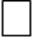 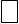                                                                                                         (указать сведения о работе)В случае трудоустройства на государственную, муниципальную службу, выезда на постоянное место жительства за пределы Российской Федерации обязуюсь в 10-дневный срок сообщить об этом в органы, выплачивающие ежемесячную доплату к пенсии за муниципальную службу.Сведения, указанные в заявлении, достоверны. Документы (копии документов), приложенные к заявлению, соответствуют требованиям, установленным законодательством Российской Федерации, на момент подачи заявления эти документы действительны и содержат достоверные сведения.Даю свое согласие на получение, обработку и передачу моих персональных данных согласно Федеральному закону от 27.07.2006 № 152-ФЗ «О персональных данных».Расписку в приеме документов получил(а).«____» _________ 20___ г.   «____» ч. «_____» мин.Способ получения результата предоставления муниципальной услуги:*Данный способ получения результата заявитель сможет использовать при наличии у МФЦ технической возможности и соответствующих полномочий на осуществление указанных действий, закрепленных в соглашении о взаимодействии.**Данный способ получения результата заявитель сможет использовать после реализации Правительством Калининградской области и Администрацией мероприятий, обеспечивающих возможность предоставления муниципальной услуги в электронной форме и направление результата предоставления муниципальной услуги в личный кабинет заявителя на Едином либо Региональном портале.Вход. № ______________, дата _______________Приложение № 2к административному регламентуКомитет по социальной политике администрации городского округа «Город Калининград» Примерная форма заявленияЗАЯВЛЕНИЕо выдаче дубликата распоряжения администрации городского округа «Город Калининград» об установлении ежемесячной доплаты к пенсии за муниципальную службупрошу выдать дубликат распоряжения администрации городского округа «Город Калининград» об установлении ежемесячной доплаты к пенсии за муниципальную службу:__________________________________________________________________________________(указать № и дату распоряжения Администрации об установлении ежемесячной доплаты к пенсии за муниципальную службу, дубликат которого испрашивается)Сведения, указанные в заявлении, достоверны. Документы (копии документов), приложенные к заявлению, соответствуют требованиям, установленным законодательством Российской Федерации, на момент подачи заявления эти документы действительны и содержат достоверные сведения. Расписку в приеме документов получил(а).«____» _________ 20___ г.   «____» ч. «_____» мин.Решение прошу:*Данный способ получения результата заявитель сможет использовать при наличии у МФЦ технической возможности и соответствующих полномочий на осуществление указанных действий, закрепленных в соглашении о взаимодействии.**Данный способ получения результата заявитель сможет использовать после реализации Правительством Калининградской области и Администрацией мероприятий, обеспечивающих возможность предоставления муниципальной услуги в электронной форме и направление результата предоставления муниципальной услуги в личный кабинет заявителя на Едином либо Региональном портале.Вход. № ______________, дата _______________Приложение № 3к административному регламентуКомитет по социальной политике администрации городского округа «Город Калининград» Примерная форма заявленияЗАЯВЛЕНИЕоб исправлении опечаток и (или) ошибок, допущенных при оформлении распоряжения администрации городского округа «Город Калининград»                    об установлении ежемесячной доплаты к пенсии за муниципальную службупрошу исправить следующие опечатки/ошибки, допущенные при оформлении распоряжения администрации городского округа «Город Калининград» об установлении ежемесячной доплаты к пенсии за муниципальную службу:__________________________________________________________________________________(указать № и дату распоряжения Администрации об установлении ежемесячной доплаты к пенсии за муниципальную службу, в котором допущены опечатки/ошибки)Сведения, указанные в заявлении, достоверны. Документы (копии документов), приложенные к заявлению, соответствуют требованиям, установленным законодательством Российской Федерации, на момент подачи заявления эти документы действительны и содержат достоверные сведения. Расписку в приеме документов получил(а).«____» _________ 20___ г.   «____» ч. «_____» мин.Решение прошу:*Данный способ получения результата заявитель сможет использовать при наличии у МФЦ технической возможности и соответствующих полномочий на осуществление указанных действий, закрепленных в соглашении о взаимодействии.**Данный способ получения результата заявитель сможет использовать после реализации Правительством Калининградской области и Администрацией мероприятий, обеспечивающих возможность предоставления муниципальной услуги в электронной форме и направление результата предоставления муниципальной услуги в личный кабинет заявителя на Едином либо Региональном портале.Вход. № ______________, дата _______________Приложение № 4к административному регламентуКому _____________________ _______________________________________________________________ (почтовый адрес либо адрес электронной почты)Решениеоб оставлении заявления о предоставлении муниципальной услуги без рассмотренияНа основании Вашего заявления от «___» _______________ г.       _________________________________________________________________(наименование уполномоченного органа)принято решение об оставлении заявления о предоставлении муниципальной услуги от «____» ______ г. вх. №________ без рассмотрения.––––––––––––––––––––                                                   ____________________          (должность)                                                                       (фамилия, инициалы, подпись)ДатаВ случае избрания заявителем способа получения решения об оставлении заявления                о предоставлении муниципальной услуги без рассмотрения лично в МКУ «ЦДОД» и неявки заявителя решение направляется почтовым отправлением с уведомлением о вручении по адресу, указанному в заявлении о предоставлении муниципальной услуги, на 11-й   рабочий день с даты, на которую решение должно быть выдано заявителю. Приложение № 5к административному регламентуРАСПИСКАв приеме документов, необходимых для предоставления муниципальной услуги «Установление ежемесячной доплаты к пенсии за муниципальную службу в городском округе «Город Калининград».Вход. №_______ от «___»______ 20___г., код услуги 360-32/уАдрес заявителя: ___________________________________________________Ф.И.О. представившего документы ____________________________________________________________________________________________________(фамилия, имя, отчество (последнее – при наличии) заявителя либо представителя)       - документы, которые заявитель вправе представить_____________________________                     ____________________________(должность сотрудника, принявшего документы)                                                          (подпись, Ф.И.О.)                                                                                                                  _______________________________________                                                                                                        (дата выдачи расписки  (указывается    сотрудником, принявшим документы))_______________________________________                                                                                                                                                                                                              (дата выдачи результата,  указывается сотрудником, принявшим документы)_________________________________________                                                                                                                                                                            (фамилия, инициалы, подпись заявителя)______________________________           _______________________________(должность сотрудника, выдавшего документы)                                                  (подпись, Ф.И.О.)___________________________________________              ___________________________________________    (дата выдачи (получения) документов)                                            (фамилия, инициалы, подпись лица,                                                                                                              получившего  документы)В случае избрания заявителем способа получения результата предоставления муниципальной услуги лично в МФЦ и неприбытия заявителя в срок, указанный в расписке, результат предоставления муниципальной услуги направляется почтовым отправлением с уведомлением о вручении по адресу, указанному в заявлении, на 11-й рабочий день с даты, на которую решение должно быть готово к выдаче, указанной в расписке.Приложение № 6к административному регламентуКому _________________________________                 (фамилия, имя, отчество)______________________________________ ______________________________________                 (телефон и адрес электронной почты)Решениеоб отказе в приеме документов, необходимых для предоставления муниципальной услуги «Установление ежемесячной доплаты к пенсии за муниципальную службу в городском округе «Город Калининград»
По результатам рассмотрения заявления от ___________________                    № _____________________________ и приложенных к нему документов принято решение отказать в приеме документов, необходимых для предоставления муниципальной услуги, по следующим основаниям: Вы вправе повторно обратиться в уполномоченный орган с заявлением о предоставлении муниципальной услуги после устранения указанных нарушений.Данный отказ может быть обжалован в досудебном порядке путем направления жалобы в уполномоченный орган, а также в судебном порядке.______________________________   ___________     ________________________(должность принявшего решение)                    (подпись)              (расшифровка подписи)«__»  _______________ 20__ г.М.П.Приложение № 7к административному регламентуУведомлениеоб отказе в предоставлении муниципальной услуги«Установление ежемесячной доплаты к пенсии за муниципальную службу в городском округе «Город Калининград»По результатам рассмотрения заявления от _________ № ______________ 
и приложенных к нему документов, в соответствии с решением окружного Совета депутатов города Калининграда от 28.11.2012 № 381 «Об утверждении Положения «О порядке установления и выплаты ежемесячной доплаты к пенсии  за   муниципальную   службу в городском округе «Город Калининград»                      на основании _________________________________________________________(указывается пункт и реквизиты административного регламента)принято решение об отказе в предоставлении муниципальной услуги в связи с ____________________________________________________________________ (указать причину отказа)Вы вправе повторно обратиться в уполномоченный орган с заявлением о предоставлении муниципальной услуги после устранения указанных причин отказа.Данный отказ может быть обжалован в досудебном порядке путем направления жалобы в уполномоченный орган, а также в судебном порядке.______________________________   ___________     ___________________________(должность лица, принявшего решение)          (подпись)              (расшифровка подписи)ИсполнительтелефонПриложение № 8к административному регламентуПеречень общих признаков, по которым объединяются категории заявителейФизические лица, которые замещали выборные муниципальные должности или муниципальные должности муниципальной службы города Калининграда на 20.08.1996 и позднее, и лица, замещавшие на постоянной основе должности в органах государственной власти и управления города Калининграда, либо их представители.Комбинации признаков заявителей, каждая из которых соответствует одному варианту предоставления муниципальной услуги:физические лица, которые замещали выборные муниципальные должности или муниципальные должности муниципальной службы города Калининграда на 20.08.1996 и позднее, и лица, замещавшие на постоянной основе должности в органах государственной власти и управления города Калининграда, либо их представители, обратившиеся за установлением ежемесячной доплаты к пенсии за муниципальную службу в городском округе «Город Калининград»;физические лица, которые замещали выборные муниципальные должности или муниципальные должности муниципальной службы города Калининграда на 20.08.1996 и позднее, и лица, замещавшие на постоянной основе должности в органах государственной власти и управления города Калининграда, либо их представители, обратившиеся за получением дубликата распоряжения Администрации;физические лица, которые замещали выборные муниципальные должности или муниципальные должности муниципальной службы города Калининграда на 20.08.1996 и позднее, и лица, замещавшие на постоянной основе должности в органах государственной власти и управления города Калининграда, либо их представители, обратившиеся за получением распоряжения Администрации с исправлениями опечаток и (или) ошибок, допущенных при оформлении распоряжения Администрации. от «03» ноября 2022 г.г. Калининград      № 1026на бумажном носителе в виде распечатанного экземпляра электронного документа в МФЦ*на бумажном носителе в МФЦнаправить в форме электронного документа в личный кабинет на Едином/Региональном портале**______________________направить в форме электронного документа в личный кабинет на Едином/Региональном портале**______________________направить в форме электронного документа в личный кабинет на Едином/Региональном портале**______________________направить в форме электронного документа в личный кабинет на Едином/Региональном портале**______________________                     (подпись)                     (подпись)(фамилия, инициалы)(фамилия, инициалы)       Я,                                                                                                                                                       ,                                                                                                                                                       ,                                                                                                                                                       ,                                                                                                                                                       ,                                                                                                                                                       ,                                                                                                                                                       ,                                                                                                                                                       ,                                                                                                                                                       ,(фамилия, имя, отчество (последнее – при наличии) заявителя (представителя))(фамилия, имя, отчество (последнее – при наличии) заявителя (представителя))(фамилия, имя, отчество (последнее – при наличии) заявителя (представителя))(фамилия, имя, отчество (последнее – при наличии) заявителя (представителя))(фамилия, имя, отчество (последнее – при наличии) заявителя (представителя))(фамилия, имя, отчество (последнее – при наличии) заявителя (представителя))(фамилия, имя, отчество (последнее – при наличии) заявителя (представителя))(фамилия, имя, отчество (последнее – при наличии) заявителя (представителя))имеющий(ая) паспорт серии ____________ имеющий(ая) паспорт серии ____________ имеющий(ая) паспорт серии ____________ имеющий(ая) паспорт серии ____________ имеющий(ая) паспорт серии ____________ №№__________код подразделения  ____________,код подразделения  ____________,(иной документ, удостоверяющий личность)(иной документ, удостоверяющий личность)(иной документ, удостоверяющий личность)(иной документ, удостоверяющий личность)(иной документ, удостоверяющий личность)(иной документ, удостоверяющий личность)(иной документ, удостоверяющий личность)(иной документ, удостоверяющий личность)(иной документ, удостоверяющий личность)выдан «___»__________________________выдан «___»__________________________выдан «___»__________________________выдан «___»__________________________выдан «___»__________________________г.__________________________________________,__________________________________________,__________________________________________,__________________________________________,                                                             (когда и кем выдан)                                                             (когда и кем выдан)                                                             (когда и кем выдан)                                                             (когда и кем выдан)                                                             (когда и кем выдан)                                                             (когда и кем выдан)                                                             (когда и кем выдан)                                                             (когда и кем выдан)                                                             (когда и кем выдан)                                                             (когда и кем выдан)проживающий(ая) по адресу:проживающий(ая) по адресу:проживающий(ая) по адресу:________________________________________________________________________________________________________________________________________________________________________________________________________________________________________________________________________________________________________________________________________________(полностью адрес регистрации по месту жительства)(полностью адрес регистрации по месту жительства)(полностью адрес регистрации по месту жительства)(полностью адрес регистрации по месту жительства)(полностью адрес регистрации по месту жительства)(полностью адрес регистрации по месту жительства)адрес электронной почты ______________,адрес электронной почты ______________,адрес электронной почты ______________,адрес электронной почты ______________,адрес электронной почты ______________, контактны телефон ___________________________, контактны телефон ___________________________, контактны телефон ___________________________, контактны телефон ___________________________, контактны телефон ___________________________,действующий(ая) по доверенности от «____» _______20____г.____________________________,действующий(ая) по доверенности от «____» _______20____г.____________________________,действующий(ая) по доверенности от «____» _______20____г.____________________________,действующий(ая) по доверенности от «____» _______20____г.____________________________,действующий(ая) по доверенности от «____» _______20____г.____________________________,действующий(ая) по доверенности от «____» _______20____г.____________________________,действующий(ая) по доверенности от «____» _______20____г.____________________________,действующий(ая) по доверенности от «____» _______20____г.____________________________,действующий(ая) по доверенности от «____» _______20____г.____________________________,по иным основаниям________________________________________________________________по иным основаниям________________________________________________________________по иным основаниям________________________________________________________________по иным основаниям________________________________________________________________по иным основаниям________________________________________________________________по иным основаниям________________________________________________________________по иным основаниям________________________________________________________________по иным основаниям________________________________________________________________по иным основаниям________________________________________________________________(наименование и реквизиты документа)(наименование и реквизиты документа)(наименование и реквизиты документа)(наименование и реквизиты документа)(наименование и реквизиты документа)от имени __________________________________________________________________________,от имени __________________________________________________________________________,от имени __________________________________________________________________________,от имени __________________________________________________________________________,от имени __________________________________________________________________________,от имени __________________________________________________________________________,от имени __________________________________________________________________________,от имени __________________________________________________________________________,от имени __________________________________________________________________________,от имени __________________________________________________________________________,(фамилия, имя, отчество (последнее – при наличии) полностью)(фамилия, имя, отчество (последнее – при наличии) полностью)(фамилия, имя, отчество (последнее – при наличии) полностью)(фамилия, имя, отчество (последнее – при наличии) полностью)(фамилия, имя, отчество (последнее – при наличии) полностью)(фамилия, имя, отчество (последнее – при наличии) полностью)(фамилия, имя, отчество (последнее – при наличии) полностью)проживающего(ей) по адресу:проживающего(ей) по адресу:проживающего(ей) по адресу:проживающего(ей) по адресу:проживающего(ей) по адресу:(полностью адрес регистрации по месту жительства)(полностью адрес регистрации по месту жительства)(полностью адрес регистрации по месту жительства)(полностью адрес регистрации по месту жительства)(полностью адрес регистрации по месту жительства)(полностью адрес регистрации по месту жительства)(полностью адрес регистрации по месту жительства)(полностью адрес регистрации по месту жительства)(полностью адрес регистрации по месту жительства)выдать на бумажном носителе в виде распечатанного экземпляра электронного документа в МФЦ*выдать на бумажном носителе в МФЦнаправить в форме электронного документа в личный кабинет на Едином/Региональном портале**______________________направить в форме электронного документа в личный кабинет на Едином/Региональном портале**______________________направить в форме электронного документа в личный кабинет на Едином/Региональном портале**______________________направить в форме электронного документа в личный кабинет на Едином/Региональном портале**______________________                     (подпись)                     (подпись)(фамилия, инициалы)(фамилия, инициалы)    Я,___________________________________________________________________________,___________________________________________________________________________,___________________________________________________________________________,___________________________________________________________________________,___________________________________________________________________________,___________________________________________________________________________,___________________________________________________________________________,___________________________________________________________________________,___________________________________________________________________________,___________________________________________________________________________,___________________________________________________________________________,___________________________________________________________________________,(фамилия, имя, отчество (последнее – при наличии) заявителя (представителя))(фамилия, имя, отчество (последнее – при наличии) заявителя (представителя))(фамилия, имя, отчество (последнее – при наличии) заявителя (представителя))(фамилия, имя, отчество (последнее – при наличии) заявителя (представителя))(фамилия, имя, отчество (последнее – при наличии) заявителя (представителя))(фамилия, имя, отчество (последнее – при наличии) заявителя (представителя))(фамилия, имя, отчество (последнее – при наличии) заявителя (представителя))(фамилия, имя, отчество (последнее – при наличии) заявителя (представителя))(фамилия, имя, отчество (последнее – при наличии) заявителя (представителя))(фамилия, имя, отчество (последнее – при наличии) заявителя (представителя))(фамилия, имя, отчество (последнее – при наличии) заявителя (представителя))(фамилия, имя, отчество (последнее – при наличии) заявителя (представителя))имеющий(ая) паспорт серии ____________ имеющий(ая) паспорт серии ____________ имеющий(ая) паспорт серии ____________ имеющий(ая) паспорт серии ____________ имеющий(ая) паспорт серии ____________ имеющий(ая) паспорт серии ____________ имеющий(ая) паспорт серии ____________ имеющий(ая) паспорт серии ____________ имеющий(ая) паспорт серии ____________ имеющий(ая) паспорт серии ____________ №__________ код подразделения ____________,__________________________________________________________________________________________________________________________________________________________________________________________________________________________________________________________________________________________________________________________________________________________________________________________________________________________________________________________________________________________________________________________________________________________________________________________________________________________________________________________________________________________________________________________________________________________________________________________________________________________________________________________________________________________________________________________________________________________________________________________________________________________________________________________________________________________________________(иной документ, удостоверяющий личность)(иной документ, удостоверяющий личность)(иной документ, удостоверяющий личность)(иной документ, удостоверяющий личность)(иной документ, удостоверяющий личность)(иной документ, удостоверяющий личность)(иной документ, удостоверяющий личность)(иной документ, удостоверяющий личность)(иной документ, удостоверяющий личность)(иной документ, удостоверяющий личность)(иной документ, удостоверяющий личность)(иной документ, удостоверяющий личность)(иной документ, удостоверяющий личность)выдан       «выдан       «___ »____________   ____________   ____________   ____________   г._______________________________________________,_______________________________________________,_______________________________________________,_______________________________________________,                                                          (когда и кем выдан)                                                          (когда и кем выдан)                                                          (когда и кем выдан)                                                          (когда и кем выдан)                                                          (когда и кем выдан)                                                          (когда и кем выдан)                                                          (когда и кем выдан)                                                          (когда и кем выдан)                                                          (когда и кем выдан)                                                          (когда и кем выдан)                                                          (когда и кем выдан)                                                          (когда и кем выдан)                                                          (когда и кем выдан)проживающий(ая) по адресу: ________________________________________________________ проживающий(ая) по адресу: ________________________________________________________ проживающий(ая) по адресу: ________________________________________________________ проживающий(ая) по адресу: ________________________________________________________ проживающий(ая) по адресу: ________________________________________________________ проживающий(ая) по адресу: ________________________________________________________ проживающий(ая) по адресу: ________________________________________________________ проживающий(ая) по адресу: ________________________________________________________ проживающий(ая) по адресу: ________________________________________________________ проживающий(ая) по адресу: ________________________________________________________ проживающий(ая) по адресу: ________________________________________________________ проживающий(ая) по адресу: ________________________________________________________ проживающий(ая) по адресу: ________________________________________________________  (полностью адрес регистрации по месту жительства) (полностью адрес регистрации по месту жительства) (полностью адрес регистрации по месту жительства) (полностью адрес регистрации по месту жительства) (полностью адрес регистрации по месту жительства) (полностью адрес регистрации по месту жительства)адрес электронной почты ___________________, контактный телефон _____________________,адрес электронной почты ___________________, контактный телефон _____________________,адрес электронной почты ___________________, контактный телефон _____________________,адрес электронной почты ___________________, контактный телефон _____________________,адрес электронной почты ___________________, контактный телефон _____________________,адрес электронной почты ___________________, контактный телефон _____________________,адрес электронной почты ___________________, контактный телефон _____________________,адрес электронной почты ___________________, контактный телефон _____________________,адрес электронной почты ___________________, контактный телефон _____________________,адрес электронной почты ___________________, контактный телефон _____________________,адрес электронной почты ___________________, контактный телефон _____________________,адрес электронной почты ___________________, контактный телефон _____________________,адрес электронной почты ___________________, контактный телефон _____________________,действующий(ая) по доверенности от «____» _______20____г.____________________________,действующий(ая) по доверенности от «____» _______20____г.____________________________,действующий(ая) по доверенности от «____» _______20____г.____________________________,действующий(ая) по доверенности от «____» _______20____г.____________________________,действующий(ая) по доверенности от «____» _______20____г.____________________________,действующий(ая) по доверенности от «____» _______20____г.____________________________,действующий(ая) по доверенности от «____» _______20____г.____________________________,действующий(ая) по доверенности от «____» _______20____г.____________________________,действующий(ая) по доверенности от «____» _______20____г.____________________________,действующий(ая) по доверенности от «____» _______20____г.____________________________,действующий(ая) по доверенности от «____» _______20____г.____________________________,действующий(ая) по доверенности от «____» _______20____г.____________________________,действующий(ая) по доверенности от «____» _______20____г.____________________________,по иным основаниям _______________________________________________________________по иным основаниям _______________________________________________________________по иным основаниям _______________________________________________________________по иным основаниям _______________________________________________________________по иным основаниям _______________________________________________________________по иным основаниям _______________________________________________________________по иным основаниям _______________________________________________________________по иным основаниям _______________________________________________________________по иным основаниям _______________________________________________________________по иным основаниям _______________________________________________________________по иным основаниям _______________________________________________________________по иным основаниям _______________________________________________________________по иным основаниям _______________________________________________________________(наименование и реквизиты документа)(наименование и реквизиты документа)(наименование и реквизиты документа)(наименование и реквизиты документа)(наименование и реквизиты документа)(наименование и реквизиты документа)(наименование и реквизиты документа)от имени _________________________________________________________________________,от имени _________________________________________________________________________,от имени _________________________________________________________________________,от имени _________________________________________________________________________,от имени _________________________________________________________________________,от имени _________________________________________________________________________,от имени _________________________________________________________________________,от имени _________________________________________________________________________,от имени _________________________________________________________________________,от имени _________________________________________________________________________,от имени _________________________________________________________________________,от имени _________________________________________________________________________,от имени _________________________________________________________________________,(фамилия, имя, отчество (последнее – при наличии) полностью)(фамилия, имя, отчество (последнее – при наличии) полностью)(фамилия, имя, отчество (последнее – при наличии) полностью)(фамилия, имя, отчество (последнее – при наличии) полностью)(фамилия, имя, отчество (последнее – при наличии) полностью)(фамилия, имя, отчество (последнее – при наличии) полностью)(фамилия, имя, отчество (последнее – при наличии) полностью)(фамилия, имя, отчество (последнее – при наличии) полностью)проживающего(ей) по адресу ________________________________________________________,                                              проживающего(ей) по адресу ________________________________________________________,                                              проживающего(ей) по адресу ________________________________________________________,                                              проживающего(ей) по адресу ________________________________________________________,                                              проживающего(ей) по адресу ________________________________________________________,                                              проживающего(ей) по адресу ________________________________________________________,                                              проживающего(ей) по адресу ________________________________________________________,                                              проживающего(ей) по адресу ________________________________________________________,                                              проживающего(ей) по адресу ________________________________________________________,                                              проживающего(ей) по адресу ________________________________________________________,                                              проживающего(ей) по адресу ________________________________________________________,                                              проживающего(ей) по адресу ________________________________________________________,                                              проживающего(ей) по адресу ________________________________________________________,                                              (полностью адрес регистрации по месту жительства)(полностью адрес регистрации по месту жительства)(полностью адрес регистрации по месту жительства)(полностью адрес регистрации по месту жительства)(полностью адрес регистрации по месту жительства)выдать на бумажном носителе в виде распечатанного экземпляра электронного документа в МФЦ*выдать на бумажном носителе в МФЦнаправить в форме электронного документа в личный кабинет на Едином/Региональном портале**______________________направить в форме электронного документа в личный кабинет на Едином/Региональном портале**______________________направить в форме электронного документа в личный кабинет на Едином/Региональном портале**______________________направить в форме электронного документа в личный кабинет на Едином/Региональном портале**______________________                     (подпись)                     (подпись)(фамилия, инициалы)(фамилия, инициалы)№п/п№п/пНаименование и реквизиты документовКоличество экземпляровКоличество экземпляровОтметка о выдаче докум. заявителюОтметка о выдаче докум. заявителюОтметка         о наличии№п/п№п/пНаименование и реквизиты документовПодлин-ныхЗаверен-ныхкопийПодлин-ныхЗаверен-ных копийОтметка         о наличии11Заявление о предоставлении муниципальной услуги22Документ, удостоверяющий личность заявителя, представителя 33Документ, подтверждающий полномочия представителя заявителя действовать от имени заявителя (в случае обращения за предоставлением услуги представителя заявителя)44Документы о трудовой деятельности, трудовом стаже заявителя (включая период до 01.01.2020) 55Документ, подтверждающий наличие у заявителя банковского счета, открытого в кредитной организации, с указанием реквизитов этого счета и кредитной организации (сберегательной книжки или справки (иного документа) о наличии счета в кредитной организации)66Копия распоряжения об увольнении с должности муниципальной службы77Копия справки о должностном разряде муниципального служащего на дату увольнения88Документ, содержащий сведения о виде и дате назначения пенсии в соответствии с Федеральным законом от 28.12.2013 № 400-ФЗ «О страховых пенсиях»99Копия документа, подтверждающего регистрацию в системе индивидуального (персонифицированного) учета или страхового номера индивидуального лицевого счета (СНИЛС)1010Копия свидетельства о постановке на учет в налоговом органе (ИНН)1111Документы о трудовой деятельности, трудовом стаже (за период с 01.01.2020) -      документы, которые заявитель должен представить самостоятельно-      документы, которые заявитель должен представить самостоятельно-      документы, которые заявитель должен представить самостоятельно-      документы, которые заявитель должен представить самостоятельно-      документы, которые заявитель должен представить самостоятельно-      документы, которые заявитель должен представить самостоятельно-      документы, которые заявитель должен представить самостоятельно-      документы, которые заявитель должен представить самостоятельноДата ____________                               № _____________№ пункта административного регламентаНаименование основания для отказа в приеме документовРазъяснение причин отказа в предоставлении услугиПодпункт 1пункта 2.14Заявление о предоставлении услуги подано в орган местного самоуправления, в полномочия которого не входит предоставление услугиУказываются основания такого выводаПодпункт 2 пункта 2.14Некорректное заполнение обязательных полей в форме заявления, в том числе в интерактивной форме заявления на Едином либо Региональном портале (неполное, недостоверное, неправильное)Указываются основания такого выводаПодпункт 3 пункта 2.14Представление неполного комплекта документов, указанных в пунктах 2.10, 2.11 административного регламентаУказывается исчерпывающий перечень документов, непредставленных заявителемПодпункт 4 пункта 2.14Представленные документы утратили силу на момент обращения за услугой (документ, удостоверяющий личность; документ, удостоверяющий полномочия представителя заявителя, в случае обращения за предоставлением услуги указанным лицом)Указывается исчерпывающий перечень документов, утративших силуПодпункт 5 пункта 2.14Представленные документы содержат подчистки и исправления текста, не заверенные в порядке, установленном законодательством Российской ФедерацииУказывается исчерпывающий перечень документов, содержащих подчистки и исправленияПодпункт 6 пункта 2.14Подача заявления о предоставлении муниципальной услуги и документов, необходимых для предоставления услуги, в электронной форме с нарушением установленных требованийУказывается исчерпывающий перечень нарушенийПодпункт 7 пункта 2.14Представленные документы содержат повреждения, наличие которых не позволяет в полном объеме использовать информацию и сведения, содержащиеся в документах для предоставления услугиУказывается исчерпывающий перечень документов, содержащих поврежденияПодпункт 8 пункта 2.14Заявление подано лицом, не имеющим полномочий представлять интересы заявителяУказываются основания такого выводаПодпункт 9 пункта 2.14Несоблюдение установленных       статьей 11 Федерального закона            от 06.04.2011 № 63-ФЗ «Об электронной подписи» условий признания действительности усиленной квалифицированной электронной подписиУказывается исчерпывающий перечень несоблюденных условийИсх. от№_____________________(фамилия, имя, отчество)_____________________                 (почтовый адрес)_____________________(адрес электронной почты)На №от_____________________(фамилия, имя, отчество)_____________________                 (почтовый адрес)_____________________(адрес электронной почты)